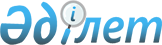 Об организации и обеспечении проведения очередного призыва граждан на срочную воинскую службу в Вооруженные Силы, другие войска и воинские формирования Республики Казахстан в апреле-июне, октябре-декабре 2009 года
					
			Утративший силу
			
			
		
					Постановление акимата Костанайской области от 3 апреля 2009 года № 138. Зарегистрировано Департаментом юстиции Костанайской области 10 апреля 2009 года № 3675. Утратило силу - постановлением акимата Костанайской области от 20 апреля 2009 года № 156



      



Сноска. Утратило силу - постановлением акимата Костанайской области от 20 апреля 2009 года № 156 .




      В соответствии с 

 Законом 

 Республики Казахстан от 8 июля 2005 года "О воинской обязанности и воинской службе" и в целях реализации 

 Указа 

 Президента Республики Казахстан от 1 апреля 2009 года № 779 "Об увольнении в запас военнослужащих срочной воинской службы, выслуживших установленный срок воинской службы, и очередном призыве граждан Республики Казахстан на срочную воинскую службу в апреле-июне и октябре-декабре 2009 года" акимат Костанайской области 



ПОСТАНОВЛЯЕТ



: 





      1. Утвердить состав областной призывной комиссии согласно приложению.





      2. Акиматам городов и районов:



      1) обеспечить работу городских и районных призывных и медицинских комиссий, выделить отделам (управлению) по делам обороны необходимое количество медицинских специалистов и технических работников;



      2) обеспечить доставку граждан, проживающих в отдаленной местности, для прохождения медицинской и призывной комиссий и отправку их для прохождения воинской службы;



      3) организовать мероприятия по торжественным проводам призывников, направляемых для прохождения воинской службы;



      4) оборудовать призывные пункты, снабдить их медикаментами, инструментарием, медицинским и хозяйственным имуществом, автомобильным транспортом, а также средствами связи;



      5) расходы, связанные с выполнением мероприятий по оповещению, проведению призыва, медицинскому освидетельствованию и доставке 

призывников к районным, городским призывным пунктам, областному сборному пункту на медицинскую комиссию и на отправку в войска, 

проводить за счет районных и городских бюджетов в пределах предусмотренных ассигнований, а также осуществлять своевременное финансирование указанных мероприятий;


;


      6)

 принять к сведению, что за членами призывных комиссий, медицинскими, техническими работниками и лицами обслуживающего персонала, направленными для работы на призывных участках и областном сборном пункте, сохраняется заработная плата, место работы и занимаемая должность в организациях, от которых направляются данные граждане;


      7) принять меры по выделению отделам (управлению) по делам обороны оборудованных помещений под призывные пункты.




      3. Государственному учреждению "Управление здравоохранения акимата Костанайской области" организовать работу по укомплектованию областной, городских и районных медицинских комиссий необходимым количеством врачей-специалистов, медицинским инструментарием и имуществом, в том числе флюорографической пленкой и химическими реактивами.




      4. Акционерному обществу "Национальная компания "Қазақстан темiр жолы" филиала Костанайского отделения дороги (по согласованию) выделять по заявкам государственному учреждению "Департамент по делам обороны Костанайской области" необходимое количество мест в пассажирских поездах для отправки призывников к месту службы.




      5. Государственному учреждению "Департамент по делам обороны Костанайской области" (по согласованию) в соответствии с 
 Законом 
 Республики Казахстан от 21 июля 2007 года "О государственных закупках" организовать на областном сборном пункте торговлю продовольственными товарами и горячее питание.




      6. Государственному учреждению "Департамент внутренних дел Костанайской области Министерства внутренних дел Республики Казахстан" (по согласованию) в период проведения призыва и отправок команд рекомендовать:

      1) в пределах своей компетенции осуществлять розыск и задержание лиц, уклоняющихся от выполнения воинской обязанности;

      2) для поддержания общественного порядка среди призывников на областном сборном пункте, городских и районных призывных пунктах выделить круглосуточный наряд полиции;

      3) при отправке призывников обеспечить поддержание общественного порядка на областном сборном пункте и железнодорожном вокзале.




      7. Информацию о проделанной работе представить в аппарат акима области к 10 июля 2009 года и к 10 января 2010 года.




      8. Контроль за исполнением данного постановления возложить на заместителя акима области Бектурганова С.Ч. 




      9. Настоящее постановление вводится в действие по истечении десяти календарных дней после дня его первого официального опубликования и распространяется на действия, возникшие с апреля 2009 года.


      Аким Костанайской области                  С. Кулагин


Утверждено             



постановлением акимата 



от 3 апреля 2009 года  



№ 138                  



Состав областной призывной комиссии




Основной состав:



Члены комиссии:



Резервный состав:



Члены комиссии:


					© 2012. РГП на ПХВ «Институт законодательства и правовой информации Республики Казахстан» Министерства юстиции Республики Казахстан
				
Чокпаров



Марат



Мадиханович

-

начальник государственного учреждения "Департамент по делам обороны Костанайской области", председатель (по согласованию)

Бисимбаев



Жанабай



Жолтаевич

-

заведующий социально-политическим отделом государственного учреждения "Аппарат акима Костанайской области", заместитель

Брызгалова



Надежда



Михайловна

-

старший помощник начальника отдела призыва государственного учреждения "Департамент по делам обороны Костанайской области", секретарь комиссии (по согласованию)

Дускенов



Нурман



Тастанович

-

заместитель начальника государственного учреждения "Департамент внутренних дел Костанайской области Министерства внутренних дел Республики Казахстан" (по согласованию)

Дюйсенов



Салим



Айтпаевич

-

помощник начальника государственного учреждения "Департамент по делам обороны Костанайской области" - врач, председатель медицинской комиссии (по согласованию)

Травин 



Игорь 

 



Геннадьевич 

-

заместитель начальника государственного учреждения "Департамент по делам обороны Костанайской области", начальник пункта (сборного), председатель (по согласованию)

Суднев



Алексей 



Леонидович

-

начальник отдела мобилизационной подготовки государственного учреждения "Управление по мобилизационной подготовке, гражданской обороне, организации предупреждения и ликвидации аварий и стихийных бедствий акимата Костанайской области", заместитель

Бауэр



Эммануил



Иванович

-

врач-хирург государственного коммунального казенного предприятия "Костанайская областная больница" Управления здравоохранения акимата Костанайской области, председатель медицинской комиссии (по согласованию)

Ибрашев



Мирамбек



Бакуатович

-

заместитель начальника государственного учреждения "Департамент внутренних дел Костанайской области Министерства внутренних дел Республики Казахстан" (по согласованию)

Маевская



Татьяна



Геннадьевна

-

медсестра государственного коммунального казенного предприятия "Костанайская областная больница" Управления здравоохранения акимата Костанайской области, секретарь комиссии (по согласованию)
